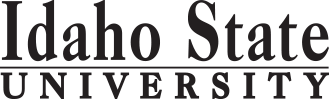                                                                                                                                                                                                 Form Revised 4.14.2017Course Subject and TitleCr. Min. Grade*GE, UU or UM**Sem. OfferedPrerequisiteCo RequisiteSemester OneSemester OneSemester OneSemester OneSemester OneSemester OneSemester OneGE Objective 1: ENGL 1101 English Composition3CGEF, S, SuAppropriate placement scoreGE Objective 3: MATH 3CGEF, S, SuAppropriate placement scoreGE Objective 4:3GEF, S, SuGE Objective 6:3GEF, S, SuGE Objective 9: EDUC 2204 Families, Communities, Culture3CGEF, S, Su                                                                                            Total15Semester TwoSemester TwoSemester TwoSemester TwoSemester TwoSemester TwoSemester TwoGE Objective 1: ENGL 1102 Critical Reading and Writing3CGEF, S, SuENGL 1101 or equivalentGE Objective 2: COMM 1101 Principles of Speech3CGEF, S, SuGE Objective 5: Science w Lab4CGEF, SGE Objective 7/8:3GEF, SENGL 2267 or 2268: Survey of British Literature I or II^3CR1                                                                                            Total16Semester ThreeSemester ThreeSemester ThreeSemester ThreeSemester ThreeSemester ThreeSemester ThreeGE Objective 5: Science w/o lab3GEF, S, SuEDUC 2201: Development & Individual Differences3CF, S, Su26 cr.; 2.75 GPA; ENGL 1101/1101PEDUC 2215: Using Technology in a Digital World3CF, S, SuENGL 2211 Introduction to Literary Analysis3CF, SENGL 1102ENGL 2281 Introduction to Language Studies3CF, S                                                                                             Total15Semester FourSemester FourSemester FourSemester FourSemester FourSemester FourSemester FourEDUC 3301: Inquiring, Thinking, and Knowing3CUMF, S, SuEDUC 2201, 2204; Adm. to TEEDUC 3308: Foundations of Ed Knowledge, Plan & Assess3CUMF, SAdm. to TE; Fieldwork Placement PlanENGL 2280 Grammar and Usage3CSENGL 2277, or 2278 Survey of American Literature I or II^3CR1GE Objective 4: ENGL 2257 or 2258 Survey of World Lit^3CGER1                                                                                             Total15Semester FiveSemester FiveSemester FiveSemester FiveSemester FiveSemester FiveSemester FiveEDUC 4401 Content Area Literacy3CUMF, SAdm. to TEENGL 3311 Literary Criticism and Theory3CUMF, S60 cr. Including ENGL 2211GE Objective 6:3GEF, S, SuENGL 3327 Special Topics in Genre3CUMR2Approved ENGL Elective3CUMR1, 2, 3                                                                                              Total15Semester SixSemester SixSemester SixSemester SixSemester SixSemester SixSemester SixENGL 3356 Ethnicity in Literature3CUMR2ENGL 4407 Topics in Professional Writing3CUMR1Jr. standingENGL 4431 Teaching and Writing Projects Special Topics3CUMDENGL 4476 or 4477 Shakespeare or Shakespeare in Performance3CUMR1/DENGL 4487 History of the English Language3CUMR2ENGL/ANTH/LANG 1107; OR ENGL 2280 or 2281                                                                                              Total15Semester SevenSemester SevenSemester SevenSemester SevenSemester SevenSemester SevenSemester SevenEDUC 3302: Classroom Motivation and Management3CUMF, S, SuAdm. to TE; EDUC 2201, 2204, 3301, 3308EDUC 3311, 4408EDUC 3311: Instructional Technology3CUMF, SAdm. to TE; EDUC 2215, 3308EDUC 4408EDUC 4408: Pre Intern Field Exp. Seminar3CUMAdm. to TE; EDUC 3308EDUC 3311SPED 3350: Creating Inclusive Classrooms3CUMAdm. to TEEDUC 4408ENGL 4433 Methods of Teaching English3CUMFGen Ed Obj. 1, ENGL 2211 & 2280 or 2281 + 3 cr. In ENGLGen Ed Obj. 1, ENGL 2211 & 2280 or 2281 + 3 cr. In ENGL                                                                                              Total                                        15Semester Eight   Semester Eight   Semester Eight   Semester Eight   Semester Eight   Semester Eight   Semester Eight   EDUC 4496 Student Teaching14CUMF, S                                                                                              Total                                              14*GE=General Education Objective, UU=Upper Division University, UM= Upper Division Major**See Course Schedule section of Course Policies page in the e-catalog (or input F, S, Su, etc.) ^Students must take one course in each of the Survey of Literature Series: 2257 or 2258; 2267 or 2268; 2277 or 2278*GE=General Education Objective, UU=Upper Division University, UM= Upper Division Major**See Course Schedule section of Course Policies page in the e-catalog (or input F, S, Su, etc.) ^Students must take one course in each of the Survey of Literature Series: 2257 or 2258; 2267 or 2268; 2277 or 2278*GE=General Education Objective, UU=Upper Division University, UM= Upper Division Major**See Course Schedule section of Course Policies page in the e-catalog (or input F, S, Su, etc.) ^Students must take one course in each of the Survey of Literature Series: 2257 or 2258; 2267 or 2268; 2277 or 2278*GE=General Education Objective, UU=Upper Division University, UM= Upper Division Major**See Course Schedule section of Course Policies page in the e-catalog (or input F, S, Su, etc.) ^Students must take one course in each of the Survey of Literature Series: 2257 or 2258; 2267 or 2268; 2277 or 2278*GE=General Education Objective, UU=Upper Division University, UM= Upper Division Major**See Course Schedule section of Course Policies page in the e-catalog (or input F, S, Su, etc.) ^Students must take one course in each of the Survey of Literature Series: 2257 or 2258; 2267 or 2268; 2277 or 2278*GE=General Education Objective, UU=Upper Division University, UM= Upper Division Major**See Course Schedule section of Course Policies page in the e-catalog (or input F, S, Su, etc.) ^Students must take one course in each of the Survey of Literature Series: 2257 or 2258; 2267 or 2268; 2277 or 2278*GE=General Education Objective, UU=Upper Division University, UM= Upper Division Major**See Course Schedule section of Course Policies page in the e-catalog (or input F, S, Su, etc.) ^Students must take one course in each of the Survey of Literature Series: 2257 or 2258; 2267 or 2268; 2277 or 22782018-2019 Major RequirementsCRGENERAL EDUCATION OBJECTIVESSatisfy Objectives 1,2,3,4,5,6 (7 or 8) and 9GENERAL EDUCATION OBJECTIVESSatisfy Objectives 1,2,3,4,5,6 (7 or 8) and 9GENERAL EDUCATION OBJECTIVESSatisfy Objectives 1,2,3,4,5,6 (7 or 8) and 9GENERAL EDUCATION OBJECTIVESSatisfy Objectives 1,2,3,4,5,6 (7 or 8) and 9GENERAL EDUCATION OBJECTIVESSatisfy Objectives 1,2,3,4,5,6 (7 or 8) and 9GENERAL EDUCATION OBJECTIVESSatisfy Objectives 1,2,3,4,5,6 (7 or 8) and 9GENERAL EDUCATION OBJECTIVESSatisfy Objectives 1,2,3,4,5,6 (7 or 8) and 936  cr. minMAJOR REQUIREMENTS831. Written English  (6 cr. min)                                ENGL 11011. Written English  (6 cr. min)                                ENGL 11011. Written English  (6 cr. min)                                ENGL 11011. Written English  (6 cr. min)                                ENGL 11011. Written English  (6 cr. min)                                ENGL 11011. Written English  (6 cr. min)                                ENGL 11011. Written English  (6 cr. min)                                ENGL 11013Professional Education Core38                                                                                    ENGL 1102                                                                                    ENGL 1102                                                                                    ENGL 1102                                                                                    ENGL 1102                                                                                    ENGL 1102                                                                                    ENGL 1102                                                                                    ENGL 11023EDUC 2201 Development and Individual Differences32. Spoken English   (3 cr. min)                               COMM 11012. Spoken English   (3 cr. min)                               COMM 11012. Spoken English   (3 cr. min)                               COMM 11012. Spoken English   (3 cr. min)                               COMM 11012. Spoken English   (3 cr. min)                               COMM 11012. Spoken English   (3 cr. min)                               COMM 11012. Spoken English   (3 cr. min)                               COMM 11013EDUC 2204 Families, Community, Culture                        (3 counted in GE)EDUC 2204 Families, Community, Culture                        (3 counted in GE)3. Mathematics      (3 cr. min)                           3. Mathematics      (3 cr. min)                           3. Mathematics      (3 cr. min)                           3. Mathematics      (3 cr. min)                           3. Mathematics      (3 cr. min)                           3. Mathematics      (3 cr. min)                           3. Mathematics      (3 cr. min)                           EDUC 2215 Using Technology in a Digital World34. Humanities, Fine Arts, Foreign Lang.    (2 courses; 2 categories; 6 cr. min)4. Humanities, Fine Arts, Foreign Lang.    (2 courses; 2 categories; 6 cr. min)4. Humanities, Fine Arts, Foreign Lang.    (2 courses; 2 categories; 6 cr. min)4. Humanities, Fine Arts, Foreign Lang.    (2 courses; 2 categories; 6 cr. min)4. Humanities, Fine Arts, Foreign Lang.    (2 courses; 2 categories; 6 cr. min)4. Humanities, Fine Arts, Foreign Lang.    (2 courses; 2 categories; 6 cr. min)4. Humanities, Fine Arts, Foreign Lang.    (2 courses; 2 categories; 6 cr. min)4. Humanities, Fine Arts, Foreign Lang.    (2 courses; 2 categories; 6 cr. min)EDUC 3301 Inquiring, Thinking, Knowing3            ENGL 2257 or 2258            ENGL 2257 or 2258            ENGL 2257 or 2258            ENGL 2257 or 2258            ENGL 2257 or 22583EDUC 3302 Motivation and Management3EDUC 3308 Found of Educational Knowledge, Plan & Assess35. Natural Sciences         (2 lectures-different course prefixes, 1 lab; 7 cr. min)5. Natural Sciences         (2 lectures-different course prefixes, 1 lab; 7 cr. min)5. Natural Sciences         (2 lectures-different course prefixes, 1 lab; 7 cr. min)5. Natural Sciences         (2 lectures-different course prefixes, 1 lab; 7 cr. min)5. Natural Sciences         (2 lectures-different course prefixes, 1 lab; 7 cr. min)5. Natural Sciences         (2 lectures-different course prefixes, 1 lab; 7 cr. min)5. Natural Sciences         (2 lectures-different course prefixes, 1 lab; 7 cr. min)5. Natural Sciences         (2 lectures-different course prefixes, 1 lab; 7 cr. min)EDUC 3311 Instructional Technology3EDUC 4408 Pre-Internship Field Experience Seminar3EDUC 4496 Student Teaching14SPED 3350 Creating Inclusive Classrooms36. Behavioral and Social Science        (2 courses-different prefixes; 6 cr. min)6. Behavioral and Social Science        (2 courses-different prefixes; 6 cr. min)6. Behavioral and Social Science        (2 courses-different prefixes; 6 cr. min)6. Behavioral and Social Science        (2 courses-different prefixes; 6 cr. min)6. Behavioral and Social Science        (2 courses-different prefixes; 6 cr. min)6. Behavioral and Social Science        (2 courses-different prefixes; 6 cr. min)6. Behavioral and Social Science        (2 courses-different prefixes; 6 cr. min)6. Behavioral and Social Science        (2 courses-different prefixes; 6 cr. min)Secondary Education Core3EDUC 4401 Content Area Literacy3English Endorsement Total42One Course from EITHER Objective 7 OR  8                    (1course;  3 cr. min)One Course from EITHER Objective 7 OR  8                    (1course;  3 cr. min)One Course from EITHER Objective 7 OR  8                    (1course;  3 cr. min)One Course from EITHER Objective 7 OR  8                    (1course;  3 cr. min)One Course from EITHER Objective 7 OR  8                    (1course;  3 cr. min)One Course from EITHER Objective 7 OR  8                    (1course;  3 cr. min)One Course from EITHER Objective 7 OR  8                    (1course;  3 cr. min)One Course from EITHER Objective 7 OR  8                    (1course;  3 cr. min)ENGL 2211 Introduction to Literary Analysis37. Critical Thinking7. Critical Thinking7. Critical Thinking7. Critical Thinking7. Critical Thinking7. Critical Thinking7. Critical ThinkingENGL 2257 or 2258 Survey of World Literature I or II     (3 counted in GE)ENGL 2257 or 2258 Survey of World Literature I or II     (3 counted in GE)8. Information Literacy   8. Information Literacy   8. Information Literacy   8. Information Literacy   8. Information Literacy   8. Information Literacy   8. Information Literacy   ENGL 2267 or 2268 Survey of British Literature I or II39. Cultural Diversity                                                             (1 course;  3 cr. min)9. Cultural Diversity                                                             (1 course;  3 cr. min)9. Cultural Diversity                                                             (1 course;  3 cr. min)9. Cultural Diversity                                                             (1 course;  3 cr. min)9. Cultural Diversity                                                             (1 course;  3 cr. min)9. Cultural Diversity                                                             (1 course;  3 cr. min)9. Cultural Diversity                                                             (1 course;  3 cr. min)9. Cultural Diversity                                                             (1 course;  3 cr. min)ENGL 2277 or 2278 Survey of American Literature I or II3                            EDUC 2204                            EDUC 2204                            EDUC 2204                            EDUC 2204                            EDUC 22043ENGL 2280 Grammar and Usage3General Education Elective to reach 36 cr. min.                        (if necessary)General Education Elective to reach 36 cr. min.                        (if necessary)General Education Elective to reach 36 cr. min.                        (if necessary)General Education Elective to reach 36 cr. min.                        (if necessary)General Education Elective to reach 36 cr. min.                        (if necessary)General Education Elective to reach 36 cr. min.                        (if necessary)General Education Elective to reach 36 cr. min.                        (if necessary)General Education Elective to reach 36 cr. min.                        (if necessary)ENGL 2281 Introduction to Language Studies3ENGL 3311 Literary Criticism and Theory3                                                                                                  Total GE                                                                                                  Total GE                                                                                                  Total GE                                                                                                  Total GE                                                                                                  Total GE                                                                                                  Total GE                                                                                                  Total GE37ENGL 3327 Special Topics in Genre3Undergraduate Catalog and GE Objectives by Catalog YearUndergraduate Catalog and GE Objectives by Catalog YearUndergraduate Catalog and GE Objectives by Catalog YearUndergraduate Catalog and GE Objectives by Catalog YearUndergraduate Catalog and GE Objectives by Catalog YearUndergraduate Catalog and GE Objectives by Catalog YearUndergraduate Catalog and GE Objectives by Catalog YearUndergraduate Catalog and GE Objectives by Catalog YearENGL 3356 Ethnicity in Literature3Undergraduate Catalog and GE Objectives by Catalog YearUndergraduate Catalog and GE Objectives by Catalog YearUndergraduate Catalog and GE Objectives by Catalog YearUndergraduate Catalog and GE Objectives by Catalog YearUndergraduate Catalog and GE Objectives by Catalog YearUndergraduate Catalog and GE Objectives by Catalog YearUndergraduate Catalog and GE Objectives by Catalog YearUndergraduate Catalog and GE Objectives by Catalog YearENGL 4407 Topics in Professional Writing3ENGL 4431 Teaching and Writing Projects Special Topics3ENGL 4433 Methods Teaching English3ENGL 4476 or 4477 Shakespeare or Shakespeare in Performance3MAP Credit SummaryMAP Credit SummaryMAP Credit SummaryMAP Credit SummaryMAP Credit SummaryMAP Credit SummaryCRCRENGL 4487 History of the English Language3Major Major Major Major Major Major 8383Approved ENGL Electives: Choose from the following only:  ENGL 4461: Studies in Classical Literature;  ENGL 4462: Studies in Medieval Literature;  ENGL 4463: Studies in Renaissance Literature;  ENGL 4464: Studies in 17th Century Literature;  ENGL 4465: Studies in 18th Century Literature;  ENGL 4472: Proseminar in a Major Literary Figure;  ENGL 4473: Chaucer;  ENGL 4474: Milton3General Education General Education General Education General Education General Education General Education 3737Approved ENGL Electives: Choose from the following only:  ENGL 4461: Studies in Classical Literature;  ENGL 4462: Studies in Medieval Literature;  ENGL 4463: Studies in Renaissance Literature;  ENGL 4464: Studies in 17th Century Literature;  ENGL 4465: Studies in 18th Century Literature;  ENGL 4472: Proseminar in a Major Literary Figure;  ENGL 4473: Chaucer;  ENGL 4474: MiltonFree Electives to reach 120 creditsFree Electives to reach 120 creditsFree Electives to reach 120 creditsFree Electives to reach 120 creditsFree Electives to reach 120 creditsFree Electives to reach 120 credits00Approved ENGL Electives: Choose from the following only:  ENGL 4461: Studies in Classical Literature;  ENGL 4462: Studies in Medieval Literature;  ENGL 4463: Studies in Renaissance Literature;  ENGL 4464: Studies in 17th Century Literature;  ENGL 4465: Studies in 18th Century Literature;  ENGL 4472: Proseminar in a Major Literary Figure;  ENGL 4473: Chaucer;  ENGL 4474: Milton                                                                                     TOTAL                                                                                     TOTAL                                                                                     TOTAL                                                                                     TOTAL                                                                                     TOTAL                                                                                     TOTAL120120Approved ENGL Electives: Choose from the following only:  ENGL 4461: Studies in Classical Literature;  ENGL 4462: Studies in Medieval Literature;  ENGL 4463: Studies in Renaissance Literature;  ENGL 4464: Studies in 17th Century Literature;  ENGL 4465: Studies in 18th Century Literature;  ENGL 4472: Proseminar in a Major Literary Figure;  ENGL 4473: Chaucer;  ENGL 4474: MiltonApproved ENGL Electives: Choose from the following only:  ENGL 4461: Studies in Classical Literature;  ENGL 4462: Studies in Medieval Literature;  ENGL 4463: Studies in Renaissance Literature;  ENGL 4464: Studies in 17th Century Literature;  ENGL 4465: Studies in 18th Century Literature;  ENGL 4472: Proseminar in a Major Literary Figure;  ENGL 4473: Chaucer;  ENGL 4474: MiltonApproved ENGL Electives: Choose from the following only:  ENGL 4461: Studies in Classical Literature;  ENGL 4462: Studies in Medieval Literature;  ENGL 4463: Studies in Renaissance Literature;  ENGL 4464: Studies in 17th Century Literature;  ENGL 4465: Studies in 18th Century Literature;  ENGL 4472: Proseminar in a Major Literary Figure;  ENGL 4473: Chaucer;  ENGL 4474: MiltonApproved ENGL Electives: Choose from the following only:  ENGL 4461: Studies in Classical Literature;  ENGL 4462: Studies in Medieval Literature;  ENGL 4463: Studies in Renaissance Literature;  ENGL 4464: Studies in 17th Century Literature;  ENGL 4465: Studies in 18th Century Literature;  ENGL 4472: Proseminar in a Major Literary Figure;  ENGL 4473: Chaucer;  ENGL 4474: MiltonGraduation Requirement Minimum Credit ChecklistGraduation Requirement Minimum Credit ChecklistGraduation Requirement Minimum Credit ChecklistGraduation Requirement Minimum Credit ChecklistConfirmedConfirmedConfirmedConfirmedGraduation Requirement Minimum Credit ChecklistGraduation Requirement Minimum Credit ChecklistGraduation Requirement Minimum Credit ChecklistGraduation Requirement Minimum Credit ChecklistConfirmedConfirmedConfirmedConfirmedMinimum 36 cr. General Education Objectives (15 cr. AAS)Minimum 36 cr. General Education Objectives (15 cr. AAS)Minimum 36 cr. General Education Objectives (15 cr. AAS)Minimum 36 cr. General Education Objectives (15 cr. AAS)     x     x     x     xMinimum 16 cr. Upper Division in Major (0 cr.  Associate)Minimum 16 cr. Upper Division in Major (0 cr.  Associate)Minimum 16 cr. Upper Division in Major (0 cr.  Associate)Minimum 16 cr. Upper Division in Major (0 cr.  Associate)xxxMinimum 36 cr. Upper Division Overall (0 cr.  Associate)Minimum 36 cr. Upper Division Overall (0 cr.  Associate)Minimum 36 cr. Upper Division Overall (0 cr.  Associate)Minimum 36 cr. Upper Division Overall (0 cr.  Associate)xxxMinimum of 120 cr. Total (60 cr. Associate)Minimum of 120 cr. Total (60 cr. Associate)Minimum of 120 cr. Total (60 cr. Associate)Minimum of 120 cr. Total (60 cr. Associate)xxxAdvising NotesAdvising NotesMAP Completion Status (for internal use only)MAP Completion Status (for internal use only)MAP Completion Status (for internal use only)MAP Completion Status (for internal use only)MAP Completion Status (for internal use only)MAP Completion Status (for internal use only)MAP Completion Status (for internal use only)MAP Completion Status (for internal use only)Admission Requirements:  3.0 GPAAdmission Requirements:  3.0 GPADateDateDateDateDateDateDateTeacher Education Program Admission InterviewTeacher Education Program Admission InterviewDepartment: Passing scores on PRAXIS Core Academic Skills for Educators ExamPassing scores on PRAXIS Core Academic Skills for Educators ExamCAA or COT:6.14.2018 sf, jh6.14.2018 sf, jh6.14.2018 sf, jh6.14.2018 sf, jh6.14.2018 sf, jh6.14.2018 sf, jh6.14.2018 sf, jhProfessional PortfolioProfessional PortfolioRegistrar: Idaho Code Awareness AffidavitIdaho Code Awareness AffidavitMinimum grade requirements in Objectives 1, 2, 3, EDUC 2201, 2215Minimum grade requirements in Objectives 1, 2, 3, EDUC 2201, 2215